Додаток 2до доручення ГУНП від _______ № _________ПАСПОРТ БЕЗПЕКИСередньої загальноосвітньої школи І-ІІІ ступенів с.Бабин Кельменецької селищної ради Дністровського району(повне найменування закладу освіти)Регіон _____Чернівецька область_____________________________________________________Найменування ТГ ________________Кельменецька ТГ____________________________________Найменування населеного пункту ______________с.Бабин_________________________________Найменування закладу освіти   Середня загальноосвітня школа І-ІІІ ступенів с.Бабин Кельменецької_____ селищної ради Дністровського району______________________________________________________________Номер у системі управління освітою 5817_______________________________________________Географічні координати (довгота, широта ) ____48.52328,26.85470__________________________І. Загальні відомості про заклад освіти.Відомості про адміністрацію закладу та відповідальних за напрямками:ІНФОРМАЦІЯпро роботу постійно діючої технічної комісії з обстеження приміщень, інженерно-технічних комунікацій закладу освітиІІ. Характеристика місцевості в районі закладу освіти(квартал, мікрорайон, прилегла територія).*до переліку об’єктів можуть бути додані транспортні комунікації (зупинки, вокзали, станції тощо) у радіусі до 3 км. Під час надання характеризуючого опису необхідно використовувати наступні категорії: небезпечний об’єкт чи місце, місце (об’єкт) підвищеної небезпеки,  високого рівня загрози. Критерієм надання категорії є кількість небезпечних факторів (від 1 і вище) та є суб’єктивним на розсуд особи, яка вносить інформацію в паспорт безпеки*до переліку організацій належать всіх державні та не державні суб’єкти, які надають послуги закладу освіти (транспорт, харчування, вивіз сміття, ремонт тощо) у радіусі до 3 км.Соціальний статус дітей у закладі освіти: (інформація про окремі категорії дітей та родин)Із загальної кількості дітей, які навчаються в закладі освіти: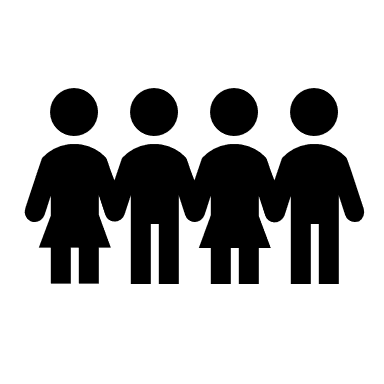 1) Мають статус ВПО – 6 учнів2) Перебуває на обліках СЖО (постанова КМУ № 585/2020) – 0	з них за категоріями:		- 0		- 0		- 03) Позбавлених батьківського піклування
(ЗУ «Про забезпечення організаційно-правових умов соціального захисту дітей-сиріт та дітей, позбавлених батьківського піклування») –      0                                             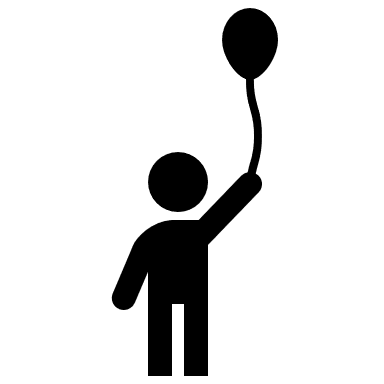 4) Постраждалих внаслідок воєнних дій та збройних конфліктів
(постанова КМУ № 268/2017) –   0Відомості про дітей групи ризику:Перебуває на внутрішньо шкільних обліках – 0	з них на підставі: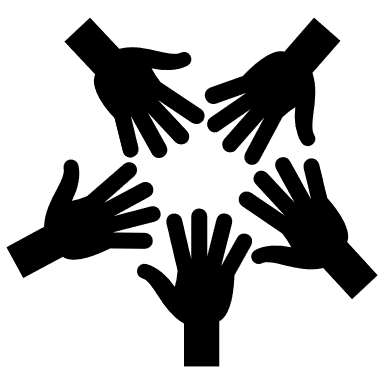 		- 0		- 0		- 0Перебуває на обліках поліції всього –  0	з них за категоріями:		- 0		- 0		- 0ІІІ. Територія закладу освіти.ФОТО: 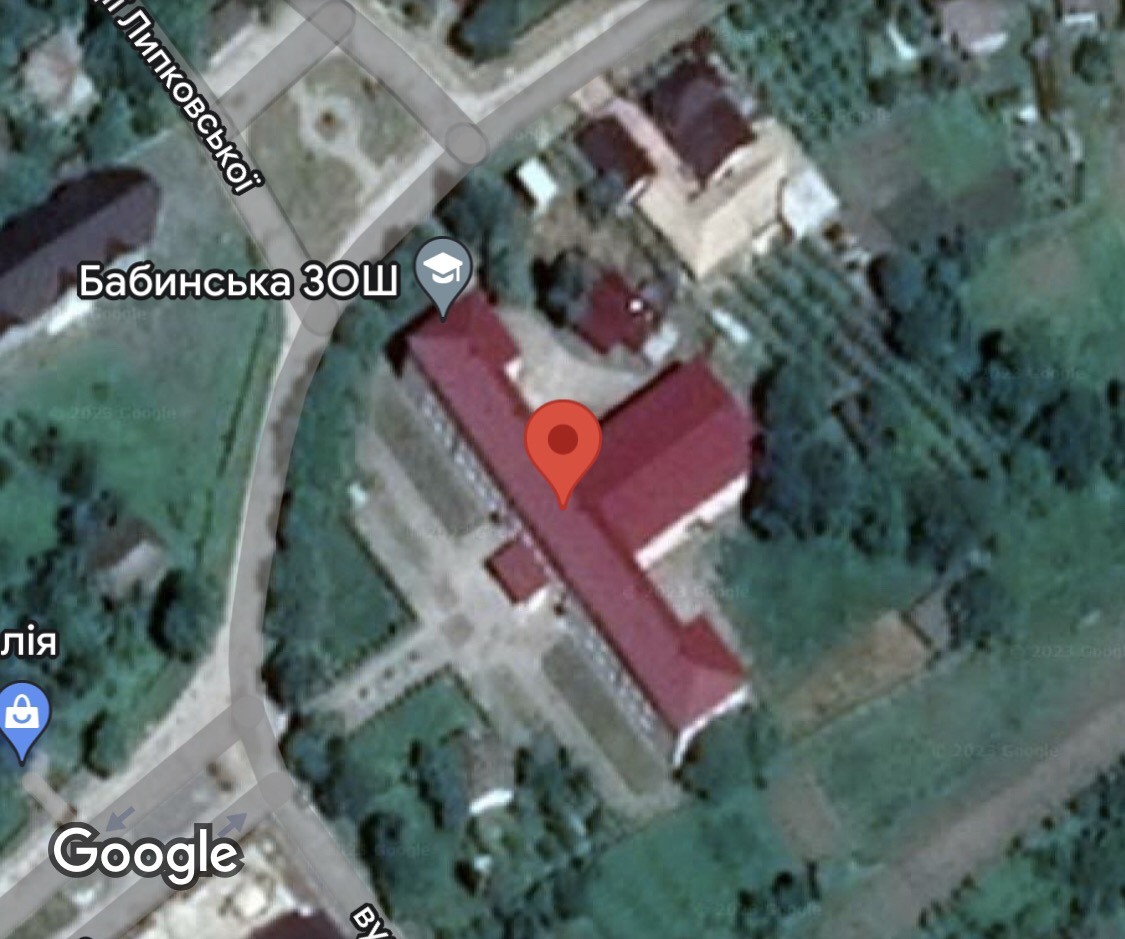 ІV. Стан забезпечення засобами охорони закладу освіти.V. Периметр окремих будівель закладу освіти.*містить перелік об’єктів та місць, які потребують обмеження доступу, є частиною інфраструктури закладу освіти, перебувають в його межах і можуть нести небезпеку в силу тих чи інших причинVI. Пожежна безпека закладу освіти.VIІ. Відомості про правопорушення учинені/виявлені на території закладу освіти.*у даному розділі вказується довідкова інформація (вносяться фабули) про виявлені правопорушення на території та безпосередньо в закладах освіти упродовж року на час підготовки паспорту безпекиVIІІ. Додаткова інформація щодо закладу освіти.*Включає відомості у довільний текстовій чи табличній формі щодо діяльності в закладі освіти поза освітнім процесом, пов’язаної із дозвіллям дітей (гуртки, секції, пришкільні табори), включно із даними щодо перелічених активностей, осіб та організацій, які отримують доступ до закладу освіти, їх контактних та установчих даних.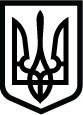 УКРАЇНАСЕРЕДНЯ ЗАГАЛЬНООСВІТНЯ ШКОЛА І-ІІІ СТУПЕНІВ С.БАБИНКельменецької селищної ради Дністровського району Чернівецької областівул. Шкільна, 1, село Бабин, Дністровського району, Чернівецької області,60115  тел.:  (03732) 3-58-41, E-mail: shkolababin@meta.ua Код ЄДРПОУ 31898826ЗМІСТстор.І. Відомості про заклад освіти, адміністрацію. Команда планування безпеки.3-5ІІ. Характеристика місцевості в районі закладу освіти (квартал, мікрорайон, прилегла територія). Соціальний статус дітей у закладі освіти, групи ризику.6-8ІІІ. Територія закладу освіти.9-10ІV. Стан забезпечення засобами охорони закладу освіти.10-11V. Перелік будівель та інших об’єктів на території закладу освіти.12VI. Пожежна безпека закладу освіти.13VII. Відомості про правопорушення учинені/виявлені на території закладу освіти.13VIІI. Додаткова інформація щодо закладу освіти.14Повна назваСередня загальноосвітня школа І-ІІІ ступенів с.Бабин Кельменецької селищної ради Дністровського районуСкорочена назваСЗОШ І-ІІІ ступенів с.БабинАдреса 1 :60115 Україна, Чернівецька область, Дністровський район с.Бабин вул. Шкільна, 1Код КОАТУУ         7322080401Код ЄДРПОУ:        31898826Форма власності:КомунальнаТип закладу:  Ліцей з початковою школою та гімназією.Ступінь:I-IІIФункціональне призначення:Надання початкової загальної, основної  загальної середньої, повної загальної середньої освітиНайменування органу, до сфери управління якого належить заклад освіти:Кельменецька територіальна громадаКонтактна інформація:Телефони:                    0967004433 Електронна пошта: shkolababin@meta.ua    Веб-сайт:             https://babin.e-schools.info Дата оновлення даних:25.10.2023ДиректорТолошняк Валентина Володимирівна, тел.0967004433Заступник директора з навчальної (навчально-виховної) роботиНерушка Ірина Анатоліївна., тел.0502920552Психолог Андрущак Зоряна Іванівна, тел.0671269392Медичний працівник Цвентарна Наталія Іванівна, тел.0969373625Охоронець або охоронна структура за наявності (назва, П.І.Б. контактної особи)Охоронна структураПредставники підрозділів поліції, закріплені за закладом освіти (ювенальної превенції, дільничний офіцер поліції, поліцейський офіцер громади тощо)Заришняк Павло Васильовичтел.0966259007Представник ДСНС (закріплений за закладом освіти)Снозик Павло Васильович., тел.0951467763Представник Держпродспоживслужби (закріплений за закладом освіти)Кривов’яза Наталія Юріївна., тел. 0970779511КОМАНДА ПЛАНУВАННЯ БЕЗПЕКИКОМАНДА ПЛАНУВАННЯ БЕЗПЕКИКОМАНДА ПЛАНУВАННЯ БЕЗПЕКИКОМАНДА ПЛАНУВАННЯ БЕЗПЕКИКОМАНДА ПЛАНУВАННЯ БЕЗПЕКИПосада П.І.Б./ підпис Телефон службовий Телефон особистий e-mail Спеціаліст із безпеки в освітньому середовищі (за наявності)Андрущак В’ячеслав Михайлович06694797470669479747shkolababin@meta.uaДиректор школи Толошняк Валентина Володимирівна09670044330967004433shkolababin@meta.uaПсихолог Андрущак Зоряна Іванівна06712693920671269392shkolababin@meta.uaМедичний працівник Цвентарна Наталія Іванівна09693736250969373625shkolababin@meta.uaПредставник ювенальної превенції (закріплений за закладом освіти)Заришняк Павло Васильович0966259007Представник ДСНС (закріплений за закладом освіти)Снозик Павло Васильович0951467763Представник Держпродспожислужби (закріплений за закладом освіти)Кривов’яза Наталія Юріївна0970779511Інші зацікавлені (задіяні) представникиКомісія створена (так/ні)У комісії присутній представник поліції(так/ні)Результати попереднього висновку комісії щодо готовності закладу освіти до навчального року (схвалено, схвалено з певними обмеженнями, відмовлено, інші висновки (вказати)Результати висновку комісії щодо готовності закладу освіти до навчального року (схвалено, схвалено з певними обмеженнями, відмовлено, інші висновки (вказати)такніСхвалено за умов виконання вимог листа № 02-13/1655 від 04.09.2023Схвалено за умов виконання протипожежних заходівХАРАКТЕРИСТИКА МІСЦЕВОСТІ В РАЙОНІ ЗАКЛАДУ ОСВІТИХАРАКТЕРИСТИКА МІСЦЕВОСТІ В РАЙОНІ ЗАКЛАДУ ОСВІТИХАРАКТЕРИСТИКА МІСЦЕВОСТІ В РАЙОНІ ЗАКЛАДУ ОСВІТИХАРАКТЕРИСТИКА МІСЦЕВОСТІ В РАЙОНІ ЗАКЛАДУ ОСВІТИХАРАКТЕРИСТИКА МІСЦЕВОСТІ В РАЙОНІ ЗАКЛАДУ ОСВІТИХАРАКТЕРИСТИКА МІСЦЕВОСТІ В РАЙОНІ ЗАКЛАДУ ОСВІТИРельєф Рівнина Рівнина Гористий Низовина ПриміткаРельєф □□Можливості під’їзду/підходу Доступно Доступно Перешкода Не можливо ПриміткаМожливості під’їзду/підходу □□Опис укриття В наявності, належним чином облаштоване та розраховане на всіх дітей та персонал В наявності, належним чином облаштоване та розраховане на всіх дітей та персонал Не має Є, але не в повній мірі відповідає кількісним та якісним вимогам Примітка (зазначити розташування: на території закладу освіти/прилегла територія)Опис укриття □□Прилеглі лісові масиви Відстань  Відстань  Напрямок Не має ПриміткаПрилеглі лісові масиви  □Прилеглі водні
об’єктиТип (річка, озеро, ставок тощо) Тип (річка, озеро, ставок тощо) Відстань (метри, кілометри) Не має ПриміткаПрилеглі водні
об’єкти□Графік об’їзду поліцією прилеглої територіїДень День День Ніч ПриміткаГрафік об’їзду поліцією прилеглої території□□□□Наявність автомагістралейТакНіНіВідстань до автомагістралі (метри або кілометри)Відстань до автомагістралі (метри або кілометри)Наявність автомагістралей□□3 км3 кмОБ’ЄКТИ, ЩО РОЗТАШОВАНІ ПОБЛИЗУ ЗАКЛАДУ ОСВІТИОБ’ЄКТИ, ЩО РОЗТАШОВАНІ ПОБЛИЗУ ЗАКЛАДУ ОСВІТИОБ’ЄКТИ, ЩО РОЗТАШОВАНІ ПОБЛИЗУ ЗАКЛАДУ ОСВІТИОБ’ЄКТИ, ЩО РОЗТАШОВАНІ ПОБЛИЗУ ЗАКЛАДУ ОСВІТИОБ’ЄКТИ, ЩО РОЗТАШОВАНІ ПОБЛИЗУ ЗАКЛАДУ ОСВІТИ№ Найменування Характеристика та пов’язані ризики  Напрямок Відстань, кілометри, метри 1 ЗДО «Іскринкаа»Місце перебування дітей дошкільного вікуЗахід60 м.2 Кафе-бар «Nice Surprise»Місце скупчення людейПівдень40 м3Будинок культуриМісце скупчення людейПівдень60 м4Адмін-будівляМісце скупчення людейПівденний-Захід70 мТРАНСПОРТНІ КОМУНІКАЦІЇ ПОРЯД ІЗ ЗАКЛАДОМ ОСВІТИТРАНСПОРТНІ КОМУНІКАЦІЇ ПОРЯД ІЗ ЗАКЛАДОМ ОСВІТИТРАНСПОРТНІ КОМУНІКАЦІЇ ПОРЯД ІЗ ЗАКЛАДОМ ОСВІТИТРАНСПОРТНІ КОМУНІКАЦІЇ ПОРЯД ІЗ ЗАКЛАДОМ ОСВІТИ№ Найменування ХарактеристикаНапрямВідстань, кілометри, метри ОРГАНІЗАЦІЇ, ЩО ОБСЛУГОВУЮТЬ ЗАКЛАД ОСВІТИОРГАНІЗАЦІЇ, ЩО ОБСЛУГОВУЮТЬ ЗАКЛАД ОСВІТИОРГАНІЗАЦІЇ, ЩО ОБСЛУГОВУЮТЬ ЗАКЛАД ОСВІТИОРГАНІЗАЦІЇ, ЩО ОБСЛУГОВУЮТЬ ЗАКЛАД ОСВІТИ№ Найменування За що відповідають Графік робіт Примітки 1 ТЕРИТОРІЯ ЗАКЛАДУ ОСВІТИТЕРИТОРІЯ ЗАКЛАДУ ОСВІТИТериторія закладу освіти складається:  одна ділянкаЗагальна площа всіх ділянок:  0.99 гаГеографічні координати48.52328,26.85470*Результат моніторингу кількості людей, які одночасно перебувають на території та в закладі освіти: Результат моніторингу кількості людей, які одночасно перебувають на території та в закладі освіти: ГрафікКількість осібз 8:00 до 15:00 211з 15:00 до 17:00 36Вихідні дні 1 ПЕРЕЛІК ПОТЕНЦІЙНО НЕБЕЗПЕЧНИХ МІСЦЬ В ЗАКЛАДІ ОСВІТИ ПЕРЕЛІК ПОТЕНЦІЙНО НЕБЕЗПЕЧНИХ МІСЦЬ В ЗАКЛАДІ ОСВІТИ ПЕРЕЛІК ПОТЕНЦІЙНО НЕБЕЗПЕЧНИХ МІСЦЬ В ЗАКЛАДІ ОСВІТИ ПЕРЕЛІК ПОТЕНЦІЙНО НЕБЕЗПЕЧНИХ МІСЦЬ В ЗАКЛАДІ ОСВІТИНайменуванняХарактер небезпекиКількість місць (локацій)ПриміткиЕлектрощитоваФізична 1 Без зауважень ТуалетФізична 1Без зауважень НАЯВНІСТЬ АКТИВНИХ ЗАСОБІВ БЕЗПЕКИВідеоспостереженняВідеоспостереженняВідеоспостереженняВідеоспостереженняВідеоспостереженняВідеоспостереженняВідеоспостереженняВідеоспостереженняВідеоспостереженнятак/ніз них за формою власності:з них за формою власності:з них за формою власності:функціональні можливості:функціональні можливості:функціональні можливості:функціональні можливості:функціональні можливості:так/ніПоліція охорониприватні фірми(назва, контактна інформація)Інше (назва)покриттяпокриттясуб’єкт який має доступ до камер (ДПО, приватна охоронна компанія, адміністрація ЗО, інше)технічна можливість збереження інформації (так/ні)тривалість збереження інформації (к-ть діб)так/ніПоліція охорониприватні фірми(назва, контактна інформація)Інше (назва)периметрвсерединісуб’єкт який має доступ до камер (ДПО, приватна охоронна компанія, адміністрація ЗО, інше)технічна можливість збереження інформації (так/ні)тривалість збереження інформації (к-ть діб)ні--------Арочні металодетекториАрочні металодетекториАрочні металодетекториАрочні металодетекторитак/ніз них за формою власності:з них за формою власності:з них за формою власності:так/ніПоліція охорониПриватні фірми(зазначити які саме, контактна інформація)Іншені---Кнопки тривожної сигналізаціїКнопки тривожної сигналізаціїКнопки тривожної сигналізаціїКнопки тривожної сигналізаціїКнопки тривожної сигналізаціїОрієнтовний час реагування (хв.)так/ніз них за формою власності:з них за формою власності:Реагування на виклик на місце події забезпечується:Реагування на виклик на місце події забезпечується:Орієнтовний час реагування (хв.)так/ніПоліція охорониПриватні фірми(зазначити які саме, контактна інформація)Реагування на виклик на місце події забезпечується:Реагування на виклик на місце події забезпечується:Орієнтовний час реагування (хв.)так/ніПоліція охорониПриватні фірми(зазначити які саме, контактна інформація)нарядом поліціїприватною охороноюОрієнтовний час реагування (хв.)тактак-так-10хвОхоронна сигналізаціяОхоронна сигналізаціяОхоронна сигналізаціяОхоронна сигналізаціяОхоронна сигналізаціяОрієнтовний час реагування (хв.)так/ніз них за формою власності:з них за формою власності:Реагування на виклик на місце події забезпечується:Реагування на виклик на місце події забезпечується:Орієнтовний час реагування (хв.)так/ніПоліція охорониПриватні фірми(зазначити які саме, контактна інформація)Реагування на виклик на місце події забезпечується:Реагування на виклик на місце події забезпечується:так/ніПоліція охорониПриватні фірми(зазначити які саме, контактна інформація)нарядом поліціїприватною охороноютактак-так-10хвФізична охоронаФізична охоронаФізична охоронаФізична охоронаФізична охоронаФізична охоронатак/ніз них за формою власності:з них за формою власності:з них за формою власності:з них за формою власності:з них за формою власності:так/ніПоліція охорониПриватні фірми(зазначити які саме, контактна інформація)Від адміністрації  закладів освітиРежим роботи фізичної охорони (зазначити час з/по год.)Іншені-----Об’єкти, які розташовані на території закладу освіти (рухомі та не рухомі)Об’єкти, які розташовані на території закладу освіти (рухомі та не рухомі)Примітки НайменуванняХарактеристика Примітки Смітник Складається з 2-х сміттєвих контейнерів, які розташовано в окремому місціНе потребує огородження (дотримання санітарних умов, обмеження доступу)Підсобне приміщення для господарчого інвентаряОкреме приміщення в складі окремої будівлі Зачинене.Наявність пасивних засобів безпеки (огорожа, пішохідні переходи з відповідною розміткою тощо):Наявність пасивних засобів безпеки (огорожа, пішохідні переходи з відповідною розміткою тощо):Наявність пасивних засобів безпеки (огорожа, пішохідні переходи з відповідною розміткою тощо):Наявність пасивних засобів безпеки (огорожа, пішохідні переходи з відповідною розміткою тощо):Наявність пасивних засобів безпеки (огорожа, пішохідні переходи з відповідною розміткою тощо):Наявність пасивних засобів безпеки (огорожа, пішохідні переходи з відповідною розміткою тощо):Наявність пасивних засобів безпеки (огорожа, пішохідні переходи з відповідною розміткою тощо):Наявність пасивних засобів безпеки (огорожа, пішохідні переходи з відповідною розміткою тощо):Наявність пасивних засобів безпеки (огорожа, пішохідні переходи з відповідною розміткою тощо):Наявність пасивних засобів безпеки (огорожа, пішохідні переходи з відповідною розміткою тощо):Наявність пасивних засобів безпеки (огорожа, пішохідні переходи з відповідною розміткою тощо):Наявність пасивних засобів безпеки (огорожа, пішохідні переходи з відповідною розміткою тощо):Наявність пасивних засобів безпеки (огорожа, пішохідні переходи з відповідною розміткою тощо):Наявність пасивних засобів безпеки (огорожа, пішохідні переходи з відповідною розміткою тощо):Наявність пасивних засобів безпеки (огорожа, пішохідні переходи з відповідною розміткою тощо):Наявність пасивних засобів безпеки (огорожа, пішохідні переходи з відповідною розміткою тощо):Наявність пасивних засобів безпеки (огорожа, пішохідні переходи з відповідною розміткою тощо):Наявність пасивних засобів безпеки (огорожа, пішохідні переходи з відповідною розміткою тощо):так/ніз них:з них:з них:з них:з них:з них:з них:з них:так/ніогорожарегульований пішохідний перехіднерегульований пішохідний перехідзасоби примусового зниження швидкостіострівці безпеки та написи на дорозі "ДІТИ", "ШКОЛА"обмежувальні/попереджувальні дорожні знакизаклади торгівлі алкогольними напоями/тютюновими виробами в радіусі 100 метрів від будівлі ЗОінше (вказати текстом які саме)такнітакнітактактакПОЖЕЖНА БЕЗПЕКАПОЖЕЖНА БЕЗПЕКАПОЖЕЖНА БЕЗПЕКАПОЖЕЖНА БЕЗПЕКАПОЖЕЖНА БЕЗПЕКАПОЖЕЖНА БЕЗПЕКАДокументНаявністьНомер, датаВідсутнійРезультат перевірки(відсоток)ПриміткиАкт обстеження Присутній  17.08.2023Акт прийому готовності закладу «СЗОШ І-ІІІ ступенів с.Бабин» від 17.08.2023 ВІДОМОСТІ ПРО КРИМІНАЛЬНІ ПРАВОПОРУШЕННЯВІДОМОСТІ ПРО КРИМІНАЛЬНІ ПРАВОПОРУШЕННЯВІДОМОСТІ ПРО КРИМІНАЛЬНІ ПРАВОПОРУШЕННЯВІДОМОСТІ ПРО КРИМІНАЛЬНІ ПРАВОПОРУШЕННЯправопорушення виявлені на території закладу освітиправопорушення виявлені на території закладу освітиправопорушення виявлені безпосередньо в закладі освітиправопорушення виявлені безпосередньо в закладі освітиучинені дітьмиучинені стосовно дітейучинені дітьмиучинені стосовно дітей----ВІДОМОСТІ ПРО АДМІНІСТРАТИВНІ ПРАВОПОРУШЕННЯВІДОМОСТІ ПРО АДМІНІСТРАТИВНІ ПРАВОПОРУШЕННЯВІДОМОСТІ ПРО АДМІНІСТРАТИВНІ ПРАВОПОРУШЕННЯВІДОМОСТІ ПРО АДМІНІСТРАТИВНІ ПРАВОПОРУШЕННЯправопорушення виявлені на території закладу освітиправопорушення виявлені на території закладу освітиправопорушення виявлені безпосередньо в закладі освітиправопорушення виявлені безпосередньо в закладі освітиучинені дітьмиучинені стосовно дітейучинені дітьмиучинені стосовно дітей----№ з/пНазва організаціїНазва гуртка, секціїДні роботиВідповідальна особа1.Дитячо-юнацька спортивна школа (ДЮСШ)ВолейболПонеділок з 15.15 по 18.30Вівторок  з 15.15 по 18.30Четвер з 15.15 по 18.30Андрущак В.М.2.Кельменецька художня школащоденноз 14.00 по 17.30Андрущак Д.З.3.Кельменецька музична школаВівторокз 13.30 по 19.15 Середа з 14.20 по 17.35 П’ятниця з 13.30 по 19.15Семенюк В.В.4.Дитячо-юнацький центр (ДЮЦ)«LIKEDANCE»Понеділок, вівторок, середаЗ 13.00 по 18.00 Четвер, п’ятниця з 14.00 по 17.00Андрущак Я.С.